Познавательно-творческий краткосрочный проект в подготовительной группе «Доброта внутри нас»выполнила: Пимашова Н. В.Вид проекта: познавательный.Тип проекта: групповой, краткосрочныйСрок реализации проекта: 2 недели (декабрь 2021)Участники проекта: дети подготовительной группы, воспитатели, родители.Актуальность:В современном мире, когда вокруг столько проблем и забот, родители и воспитатели должны больше времени уделять становлению духовно-нравственного начала наших детей, чтобы тем самым вырастить достойное уважения поколение.Тема моей работы является актуальной, потому что дружба, доверие, поддержка в трудной ситуации и взаимопомощь, так необходимы в наше время, ведь в дошкольном возрасте только начинает формироваться мировоззрение и становление личности. По результатам опроса родителей и наблюдением за детьми дошкольного возраста, можно судить об отставании воспитания дошкольников, согласно требованиям современного общества.Цель проекта:Выявление и становление у детей положительных качеств характера, способствование сплоченности коллектива, мотивирование детей на совершение добрых поступков, добрых дел во благо других людей.Задачи проекта:-выяснить значение слова «доброта» (при помощи взрослых, найти значение слова в справочниках, в интернете);- прийти к пониманию, что значит быть добрым и как им стать (при помощи взрослых, наблюдать за тем, как люди, и даже звери, проявляют доброту);- дать понятие о добре и зле, рассмотреть на реальных примерах;- проявлять желание совершать добрые дела и достойные уважения поступки;- в течение проекта, выявить основные правила доброты;- познакомить детей с художественной литературой, пословицами и поговорками о доброте, добрых делах;- оценивать свои поступки, с добром относиться к поступкам окружающих;- воспитывать уважение к окружающим людям, нравственные качества: доброту, уважение, милосердие;- уточнить знания об этикете, закрепить правила вежливого общения;- воспитывать бережное отношение к природе, всему живому вокруг нас.Предварительная работа:Консультация: «Воспитание в ребёнке доброты и отзывчивости»;Составление рассказа, совместно с родителями, о добром поступке;Семейный конкурс «Подарок к новому году».НОД: 1.Этап. Подготовительный
- Подборка дидактических игр и методической литературы;
- Подборка художественной литературы, пословиц и поговорок о доброте;
- Подборка иллюстраций, фотографий по теме « Доброта внутри нас».
- Знакомство с правилами доброты:
- защищать девочек, помогать маме;
- не бояться предлагать свою помощь тем, кто в ней нуждается;
- не допускать грубости;
- учиться добру у других;
- уступать место в транспорте пожилым людям;
- относиться к людям так, как хотели, чтобы они относились к вам.2. Этап. ОсновнойПознавательное развитие:
Беседы:
- «Что значит быть добрым?», «Беседа о добрых делах и поступках», «Давайте никогда не ссориться!»
Просмотр мультфильмов:
- «Добро пожаловать в страну Добрых дел», «Как ослик счастье искал», «Кошкин дом».
Дидактические игры:
- «Что такое хорошо, что такое плохо», «Оцени поступок»
Дидактические упражнения:
- «Если твой друг заболел», «Подари улыбку всем вокруг».
Социально-коммуникативное развитие:
- Дидактическая игра «Скажи доброе слово, комплимент товарищу».
- Ситуативный разговор «Добрые сердца - подарок к новому году»
- Драматизация сказки «Кошкин дом»;
- С. р. игры: « Моя дружная семья», «Если к нам пришли гости»;
- Игры с телефоном (вежливое обращение);
- Ремонт книг «Наша книжка заболела»;
- Дежурство по столовой (помогай старшим, учись порядку);Речевое развитие:
- Речевые игры: «Ручеек дружбы», «Добрые и вежливые слова», «Добрые и волшебные слова», « Разговор по душам»;
- Рассказы детей о добром поступке, который совершил ребенок или члены его семьи;
- Чтение художественной литературы:
М. Пляцковский «Урок дружбы», «Настоящий друг»; Э. Шим «Брат и младшая сестра», «Умей обождать»; Я. Аким «Жадина»; А. Пушкин «Сказка о рыбаке и рыбке»; Е. Серов «Добрый великан»
Художественно-эстетическое развитие:
- Прослушивание песен о дружбе, друге: «Улыбка», «Дружные ребята»;
- Заучивание и обсуждение пословиц и поговорок о добре:
спеши делать добро;
- добрые дела красят человека;
- добро - не забудется;
- доброе сердце - лучше богатства;
- без добрых дел, нет доброго имени;
- не одежда красит человека, а его добрые дела.
Физическое развитие:
- Помощь дворнику в уборке снега на участке детского сада;
- Помощь в уходе за комнатными растениями в группе, дежурство по столовой.3 Этап. Заключительный.Ожидаемый результат:-рассказ о добром поступке (составленный совместно с родителями), - дидактические игры, -фотографии занятий, прогулок, - ситуативный разговор «Добрые сердца» - подарок к новому году-ремонт книг «Наша книжка заболела »; -беседы: «Что значит быть добрым?»- драматизация сказки «Кошкин дом»; -дежурство по столовой (взаимопомощь); -речевые игры: «Ручеек дружбы», -заучивание и обсуждение пословиц и поговорок о добре;- помощь дворнику в уборке снега на участке детского сада;- помощь в уходе за комнатными растениями в группе; - вежливое общение детей, родителей и педагогов;- заботливое отношение воспитанников к членам своей семьи.
 Список использованной литературы:1 .Волчкова В.Н., Степанова Н.В. Конспекты занятий в подготовительной группе детского сада - Воронеж: 2. Загик Л.В. «Воспитателю о работе с семьёй» Журнал «Дошкольное воспитание»,3/983. Шорыгина Т.А. Вежливые сказки «Этикет для малышей», Книголюб, Москва,2004г.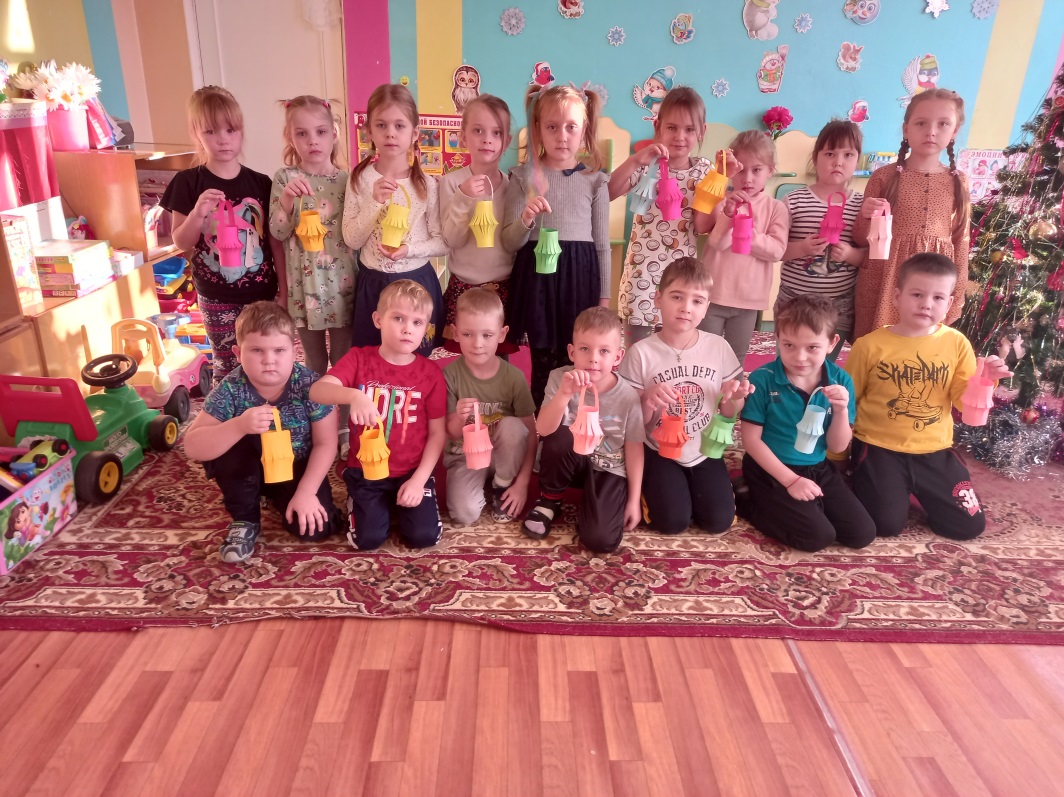 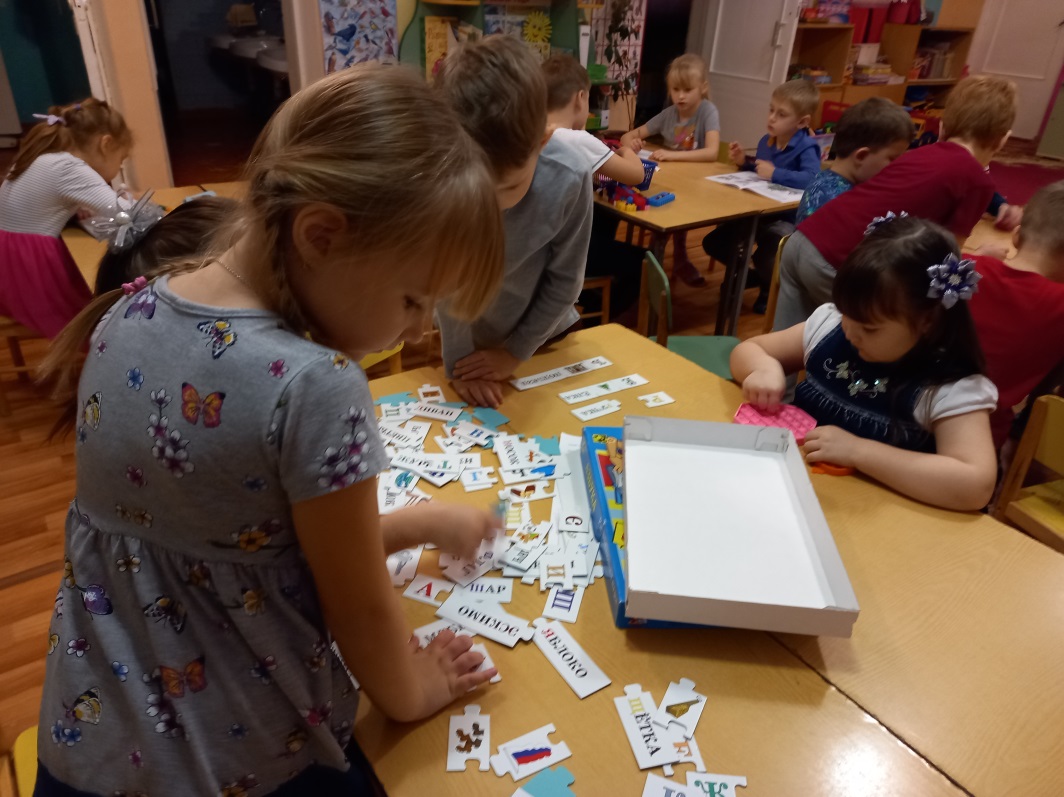 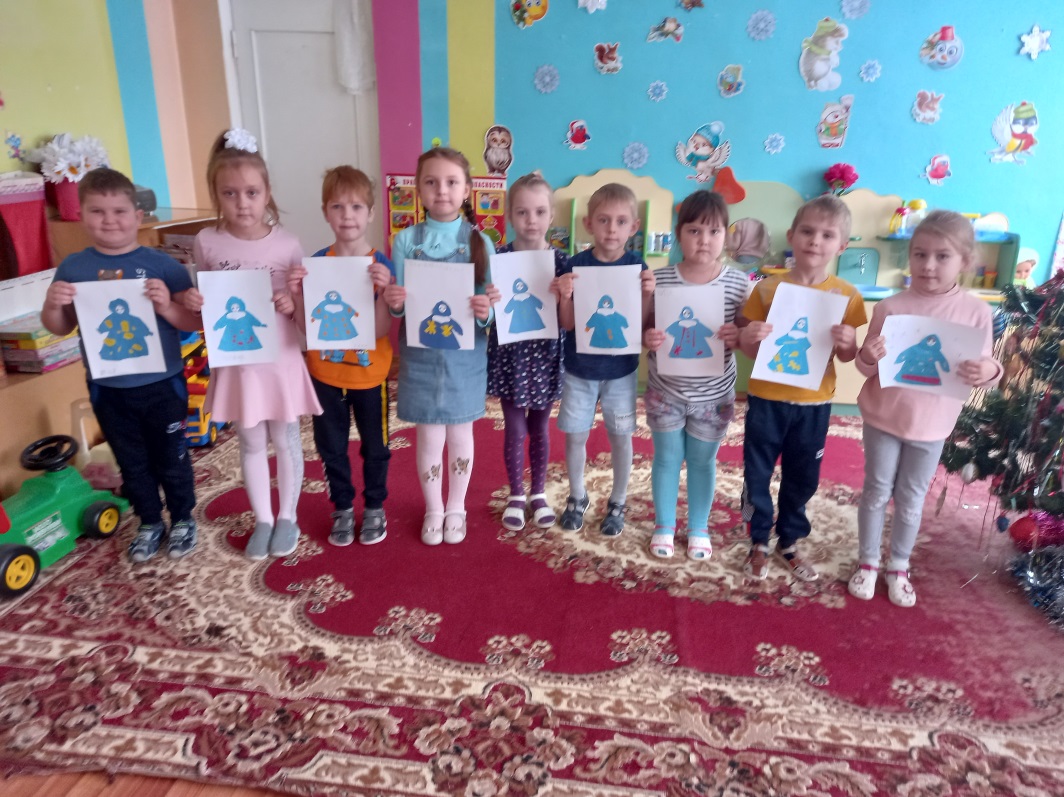 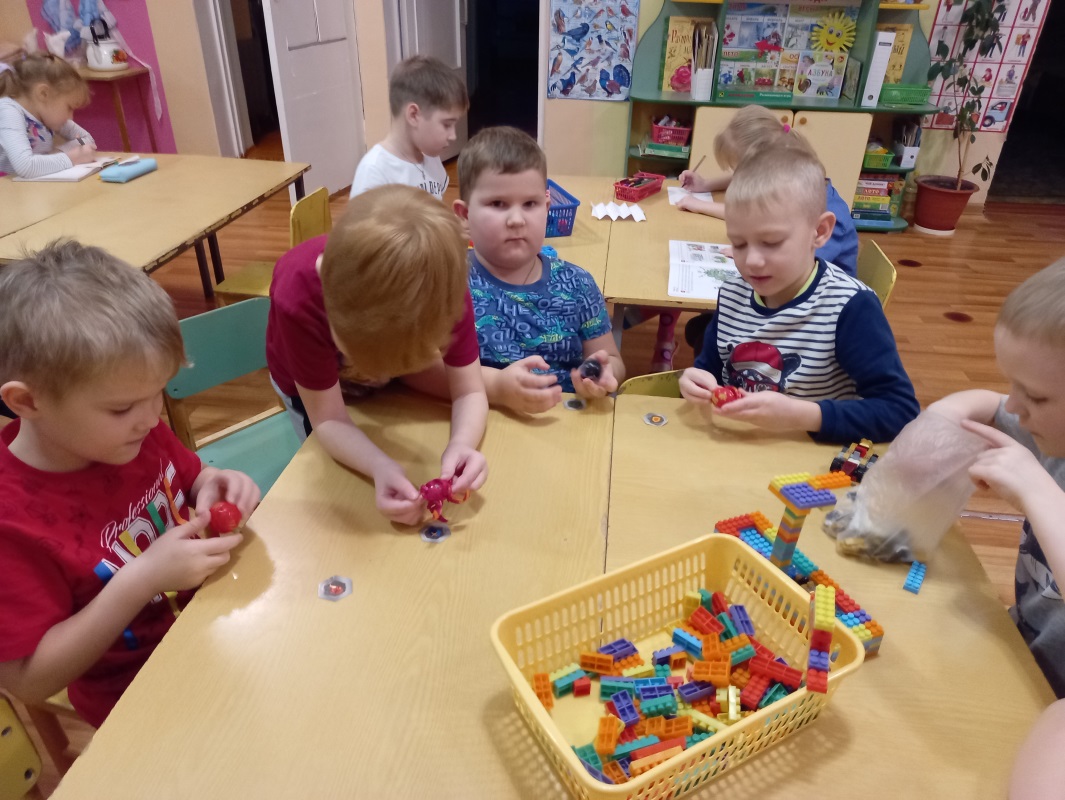 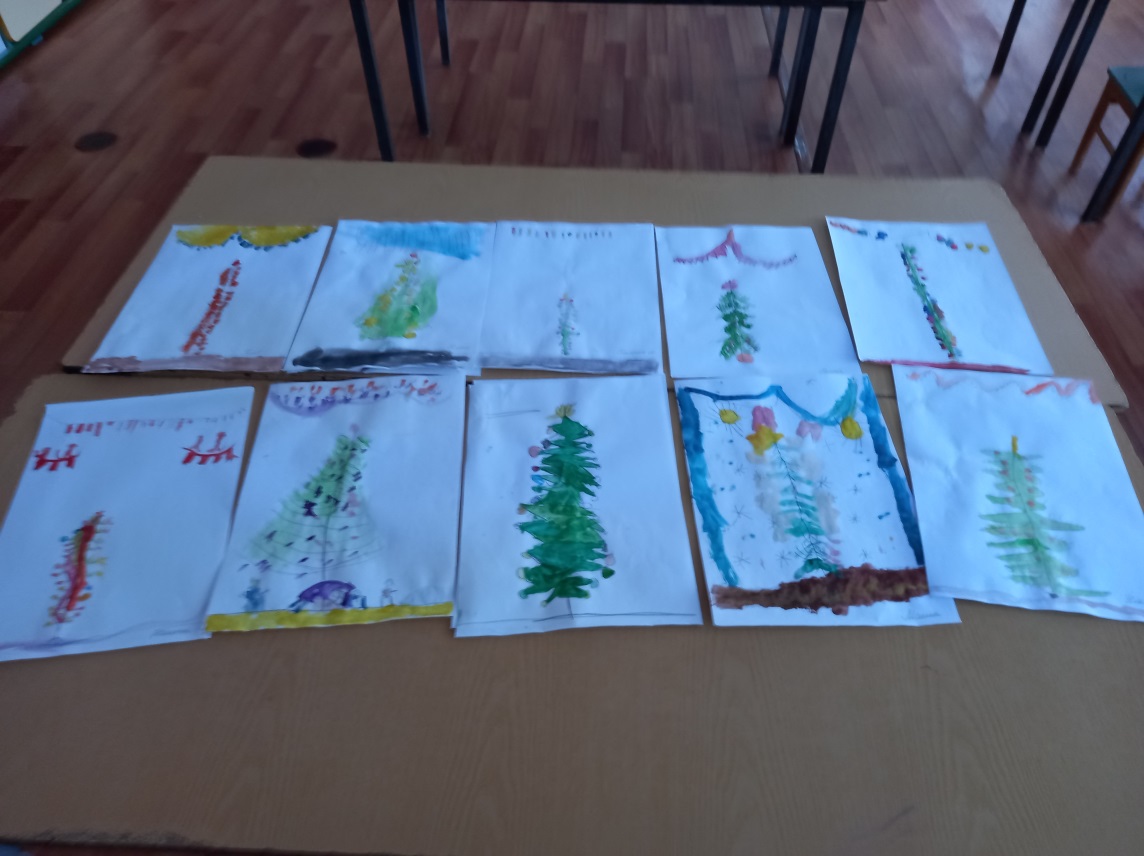 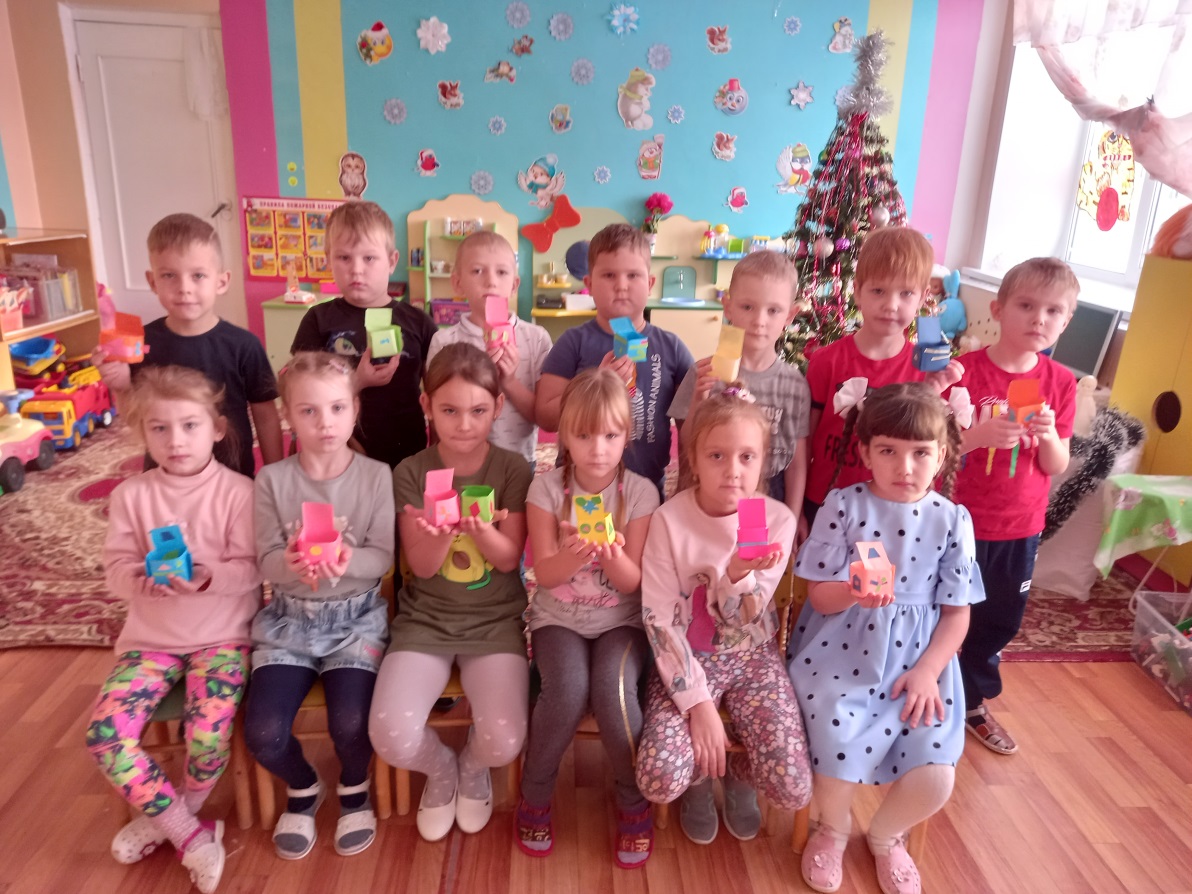 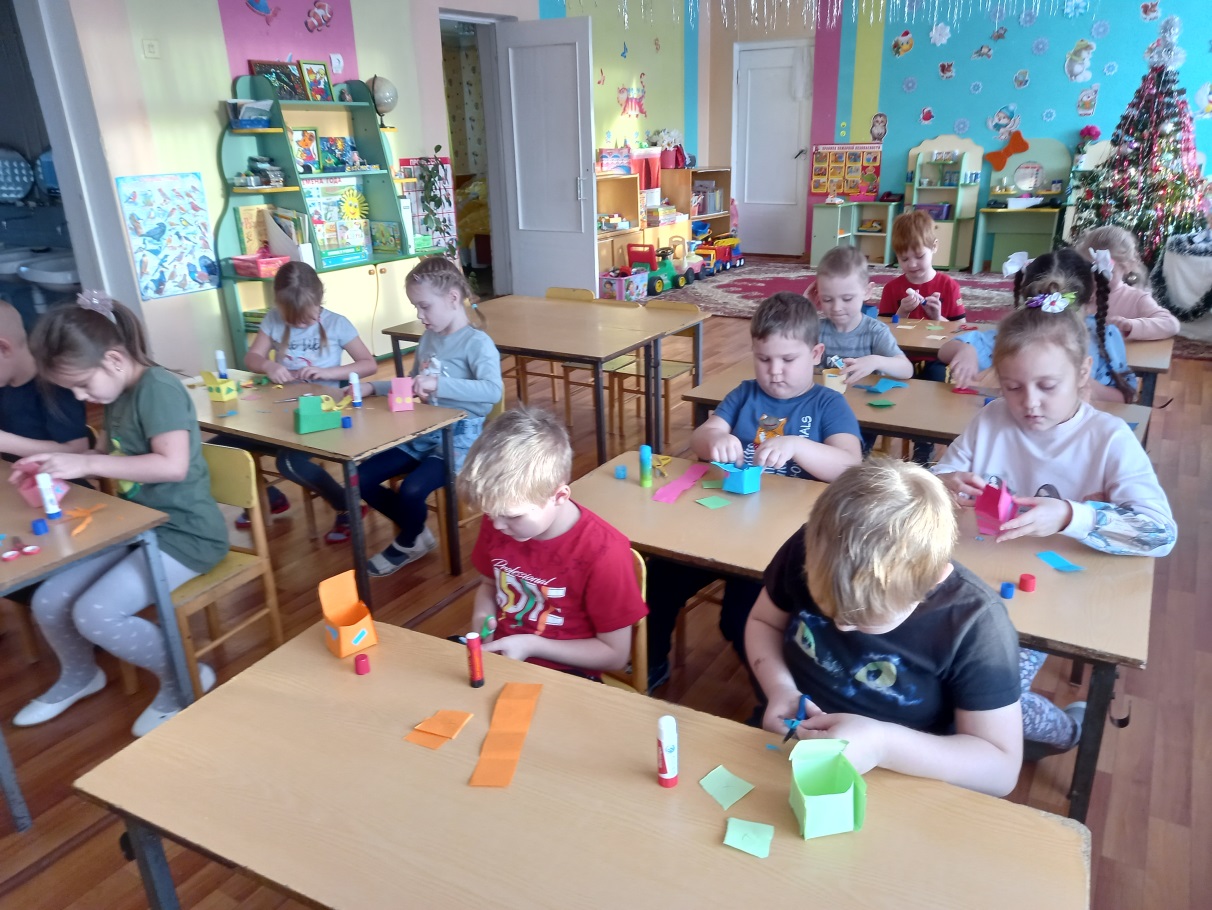 